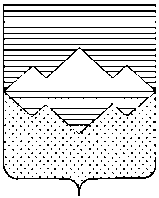 СОБРАНИЕ ДЕПУТАТОВСАТКИНСКОГО МУНИЦИПАЛЬНОГО РАЙОНАЧЕЛЯБИНСКОЙ ОБЛАСТИРЕШЕНИЕот ________________ 2015 года № _________г. СаткаО внесении изменений в решение Собрания депутатов Саткинского муниципального района от 29.10.2014 № 621/67 «Об утверждении Положения о присвоении звания «Почетный гражданин Саткинского муниципального района» в новой редакции»В соответствии с Федеральным законом от 06.10.2003 №131-ФЗ «Об общих принципах организации местного самоуправления в Российской Федерации», Уставом Саткинского муниципального района,СОБРАНИЕ ДЕПУТАТОВ САТКИНСКОГО МУНИЦИПАЛЬНОГО РАЙОНА РЕШАЕТ:1. Внести в Положение о присвоении звания «Почетный гражданин Саткинского  муниципального района» в новой редакции, утвержденное решением Собрания депутатов Саткинского муниципального района от 29.10.2014 № 621/67 следующие изменения:1) дополнить пунктом 20-1 следующего содержания:«20-1. В случае смерти Почётного гражданина на услуги по погребению выплачивается денежная выплата в размере трех величин прожиточного минимума в Челябинской области  из средств районного бюджета».2. Настоящее решение опубликовать в газете «Саткинский рабочий».3. Настоящее решение вступает в силу с момента подписания.4. Контроль за исполнением настоящего решения возложить на комиссии по законодательству и местному самоуправлению (председатель – Е.А. Глушков), по социальным вопросам (председатель – М.Б. Лебедева).Глава Саткинского муниципального района                                                     А.А. Глазков